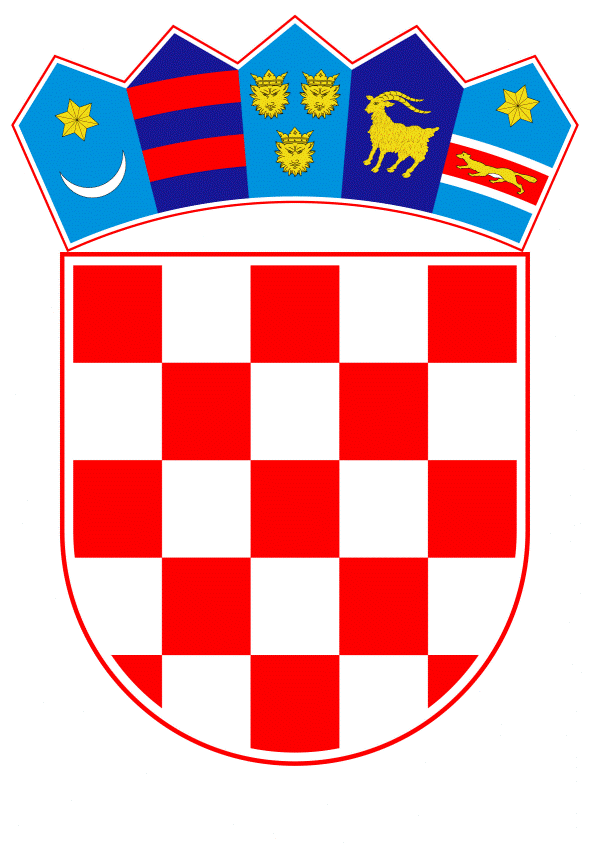 VLADA REPUBLIKE HRVATSKEZagreb, 29. kolovoza 2019.______________________________________________________________________________________________________________________________________________________________________________________________________________________________Banski dvori | Trg Sv. Marka 2  | 10000 Zagreb | tel. 01 4569 222 | vlada.gov.hrNa temelju članka 31. stavka 3. Zakona o Vladi Republike Hrvatske („Narodne novine“, broj 150/11, 119/14, 93/16 i 116/18) i točaka II. i III. Odluke o kriterijima i postupku za prihvaćanje pokroviteljstva Vlade Republike Hrvatske („Narodne novine“, broj 44/16), Vlada Republike Hrvatske je na sjednici održanoj___________ godine donijelaZ A K L J U Č A KVlada Republike Hrvatske prihvaća pokroviteljstvo nad 18. Međunarodnom konferencijom o poticanju izvoza (Šibenik, 15. studenoga 2019. godine) sukladno zamolbi Hrvatske banke za obnovu i razvitak.Prihvaćanjem pokroviteljstva Vlada Republike Hrvatske ne preuzima nikakve financijske obveze.                                                                                                                                                                                                                                                                                                                                                                                                                                                                                                                                                                                                                                                                                                                                                                                                                                                                                                                                                                                                                                                                                                                                                                                                                                                                                                                                                                                                                                                                                                                                                                                                                                                                                                                                                                                                                                                                                                                                                                                                                                                                                                                                                                                                                                                                                                                                                                                                                                                                                                                                                                                                                                                                                                                                                                                                                                                                                                                                                                                                                                                                                                                                                                                                                                                                                                                                                                                                                                                                                                                                                                                                                                                                                                                                                                                                                                                                                                                                                                                                                                                                                                                                                                                                                                                                                                                                                                                                                                                                                                                                                                                                                                                                                                                                                                                                                                                                                         Klasa:Urbroj: Zagreb, O b r a z l o ž e n j eHrvatska banka za obnovu i razvitak je razvojna i izvozna banka Republike Hrvatske. Osnovana je Zakonom o Hrvatskoj banci za obnovu i razvitak („Narodne novine“, broj 138/06 i 25/13), a temeljni kapital čini jedan poslovni udio koji je u isključivom vlasništvu Republike Hrvatske. Sukladno Zakonu, ministar nadležan za financije predsjednik je Nadzornog odbora Hrvatske banke za obnovu i razvitak.Ministarstvo financija razmotrilo je molbu za pokroviteljstvo i ocijenilo da Konferencija svojim sadržajem, ciljevima, brojem sudionika i važnošću pridonosi poticanju i jačanju izvoza. Konferencija ima tradiciju na nacionalnoj razini i na Konferenciji redovito sudjeluju najistaknutiji predstavnici hrvatskih izvoznika, banaka, izvozno-kreditnih agencija i ugledni govornici iz međunarodnih financijskih institucija.  Predlaže se da Vlada Republike Hrvatske prihvati pokroviteljstvo nad 18. Međunarodnom konferencijom o poticanju izvoza koja će se održati u Šibeniku, 15. studenoga 2019. godine. Predlagatelj:Ministarstvo financijaPredmet:Prijedlog zaključka o prihvaćanju pokroviteljstva nad 18. Međunarodnom konferencijom o poticanju izvoza (Šibenik, 15. studenoga 2019. godine)P R I J E D L O GPREDSJEDNIKmr. sc. Andrej Plenković